A. Traducción al español (50%):Traduce el siguiente texto al español.There is a moment in Ozark, the brilliant Netflix drama series about a dodgy accountant forced to launder money for a drug cartel, when the main character reveals a plan to relocate to the lakes in Missouri and invest in an area that has, as he puts it, “more shoreline than the entire coast of California”.The notion is that the expansive shore is an overlooked and underdeveloped resource in which the primal human joy found in proximity to expanses of water could be better exploited. It echoes my own thoughts about Fermanagh, the most westerly county in Northern Ireland, where I was born and raised.Sadly, I haven’t got any illicit profits to hide in dubious tourism schemes, and I am very conscious that overlooked and underdeveloped is exactly how many of my fellow natives like their county, so my recent trip back was about enjoyment, reconnecting and giving our kids a change of scenery. And what scenery!Fermanagh is dominated by water – that which falls all too regularly from the sky, as well as that which has for millennia settled in the lakes and rivers which cover a significant portion of the county. An old saying maintains that for six months of the year Lough Erne is in Fermanagh, but for the other six months Fermanagh is in Lough Erne.                                                                        [Continued Overleaf]Most of the shore outside the main town of Enniskillen remains as natural as it was when created in the last ice age. The exception is probably Killadeas, a small town six miles north of Enniskillen, where sheltered bays and rich farmland are home to some of the most exclusive properties in the county and which is a perfect central base from which to explore. [287 words][Adapted from: Graham Little, ‘Fermanagh: the overlooked Northern Irish county bursting with things to do’, www.guardian.com ]Vocabulariola ribera  shorelineB. Expresión escrita (50%):Escribe una redacción en español de no menos de 300 palabras. Elige solo UNO de los siguientes temas.Compara la cultura de un país hispanohablante con que estás familiarizado y la cultura de tu país. Considera las semejanzas y las diferencias entre las dos culturas.O BIENDiscute los temas de una película, una novela, una obra de teatro o una obra de arte hispana que conoces o que has estudiado.O BIENAnaliza un tema de la actualidad que te interesa de una región de España o de un país latinoamericano. 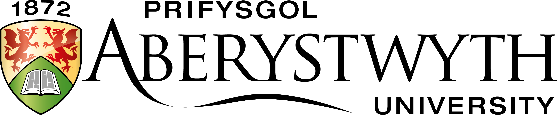 Entrance ExaminationMarch 2022SPANISHTime allowed: 1.5 hours (90 minutes)Answer ALL questionsDictionaries, revision notes, and any other external aids are not allowedSPANISHTime allowed: 1.5 hours (90 minutes)Answer ALL questionsDictionaries, revision notes, and any other external aids are not allowed